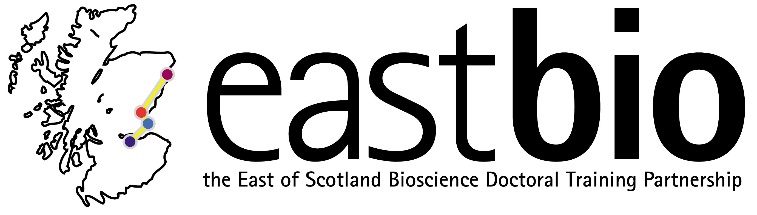 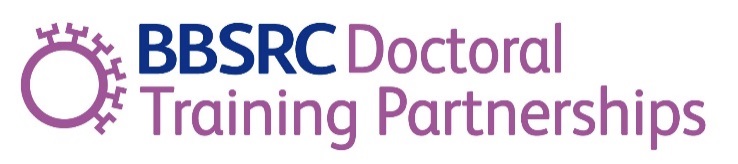 EASTBIO Annual Symposium:“Research & Beyond: Four years of the EASTBIO experience”University of St Andrews, Medical and Biological Sciences Building13-14 June 2016Day 1 – Monday 13 June 2016Day 1 – Monday 13 June 2016Day 1 – Monday 13 June 2016TimeSessionRoom10:00-10:30Registration and coffeexxx10:30-10:40Welcome addressRob Hardwick (BBSRC)Lecture Theatre10:40-11:502nd-year student talks (5 X 12 minutes talk)Lecture Theatre11:50-12:15Coffee breakxxx12:15-13:00“Genetic control of mosquitoes”Professor Luke Alphey (Pirbright Institute)Lecture Theatre13:00-13:45LunchGateway Building13:45-14:453rd-year poster sessionsxxx14:45-15:552nd-year student talks (5 X 12 minutes talk)Lecture Theatre15:55-16:25Coffee break16:25-17:302nd-year student talks (5 X 12 minutes talk)Lecture TheatreEnd of Symposium day 117.30EASTBIO management meetingSeminar Room 119:30Dinner and CeilidhLower College Hall, North StreetDay 2 – Tuesday 14 June 2016Day 2 – Tuesday 14 June 2016Day 2 – Tuesday 14 June 2016Day 2 – Tuesday 14 June 20169:00-9:30Late registration and coffeeLate registration and coffeexxx9:30-11:001st-year student talks1st-year student talksLecture Theatre11:00-11:30Coffee breakCoffee break11:25-12:05“Perception and Memory as experienced within an Arts/Science collaboration”Professor Nicola S. Clayton (University of Cambridge) with artist Clive Wilkins“Perception and Memory as experienced within an Arts/Science collaboration”Professor Nicola S. Clayton (University of Cambridge) with artist Clive WilkinsLecture Theatre12:05-12:50LunchLunchGateway Building12:50-14:004th-year student panel discussionSupervisors & EASTBIO team discussionLecture TheatreSeminar Room 114:00-15:102nd-year student talks (5 X 12 minutes)2nd-year student talks (5 X 12 minutes)Lecture Theatre15:10-15:40Coffee breakCoffee breakxxx15:40-16:403rd-year student poster sessions3rd-year student poster sessionsLecture Theatre16:40-17:15Wine & nibbles reception, followed by prize-givingWine & nibbles reception, followed by prize-givingxxx17:30Symposium closeSymposium close